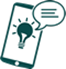 Arbeitsblattonlinewelt – Der suchprofiVersuche diese Fragen selbstständig zu beantworten. 
Wenn du die Antworten nicht kennst, hilft dir feelok.de/onlinewelt/ weiter. 
Notiere deine Antworten auf diesem Blatt.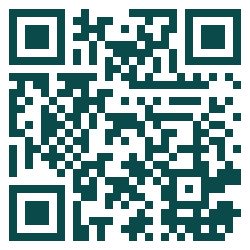 Google Suchst du in Google nach „Ferrari“, bekommst du als Ergebnis viele Einträge zur gleichnamigen Automarke. Wie kannst du sämtliche Einträge, die mit der Automarke zu tun haben, aus der Suche ausschließen, z.B. um mehr über den Familiennamen „Ferrari“ zu erfahren? Wenn du nicht weiter weißt: feelok.de/webprofi-ferrari  „Wer nicht gewinnt, hat alles verloren!“ Wie findest du mit google heraus, auf welchen Websites genau dieser Satz erscheint? Du versucht mit Google herauszufinden, auf welchen Seiten von www.bw-lv.de das Wort Beratung vorkommt. Wie machst du das? Welche anderen Sonderzeichen und speziellen Suchbegriffe kannst du verwenden, um genauere Suchergebnisse mit Google zu erzielen? Besondere Funktionen und SuchmaschinenWie kannst du ein Bild mit einem Bild suchen? 
Klicke auf: feelok.de/besondere_suchmaschinen/ Wo findest du Anleitungen und Tipps zu fast jedem möglichen Thema?  Wie findest du heraus, was andere im Internet suchen und beschäftigt? Welche englischsprachige Suchmaschine beantwortet fast jede Wissensfrage? Weitere Arbeitsblätter auf feelok - Lehrpersonen und Multiplikator:innenwww.feel-ok.ch, www.feel-ok.at, www.feelok.de